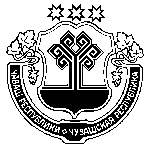 Руководствуясь постановлением Кабинета Министров Чувашской Республики от 03.10.2019г. № 398 «О внесении изменений в некоторые постановления Кабинета Министров Чувашской Республики», Законом Чувашской Республики «О муниципальной службе в Чувашской Республике» и Уставом Сятракасинского  сельского поселения Моргаушского района, Собрание депутатов Сятракасинского сельского поселения Моргаушского района Чувашской Республики РЕШИЛО:1. Внести в решение Собрания депутатов Сятракасинского сельского поселения Моргаушского района Чувашской Республики от 11.01.2018 г. № С-30/1 «О денежном содержании лиц, замещающих муниципальные должности и должности    муниципальной службы в органах местного  самоуправления Сятракасинского сельского поселения Моргаушского района  Чувашской Республики» (далее – Решение) следующие изменения: 1.1. Изложить приложение № 1 Решения  в следующей редакции: «Приложение № 1 к решению Собрания депутатовСятракасинского сельского поселенияот 11.01.2018г.  № С-30/1РАЗМЕРЫдолжностных окладов и ежемесячного денежного поощрения лиц, замещающих муниципальные должности и должности    муниципальной службы администрации Сятракасинского  сельского поселения  Моргаушского  района »;1.2. Изложить приложение № 2  Решения в следующей редакции: «Приложение № 1 к решению Собрания депутатовСятракасинского сельского поселенияот 11.01.2018г.  № С-30/1 РАЗМЕРЫЕЖЕМЕСЯЧНЫХ ВЫПЛАТ ЗА КЛАССНЫЙ ЧИН МУНИЦИПАЛЬНОГО СЛУЖАЩЕГО ».2. Настоящее решение вступает в силу после его официального опубликования и распространяется на правоотношения, возникшие с 01 октября  2019 года.Председатель Собрания депутатовСятракасинского сельского поселения                                                         Н.С.СтепановЧувашская Республика Собрание депутатов Сятракасинского сельского  поселения                        Моргаушского районаРЕШЕНИЕ                     Чувашская Республика Собрание депутатов Сятракасинского сельского  поселения                        Моргаушского районаРЕШЕНИЕ                     Чувашская Республика Собрание депутатов Сятракасинского сельского  поселения                        Моргаушского районаРЕШЕНИЕ                     Чăваш Республики Муркаш районĕн   Çатракасси ял   поселенийĕн депутачěсен пухăвĕ                        ЙЫШĂНУЧăваш Республики Муркаш районĕн   Çатракасси ял   поселенийĕн депутачěсен пухăвĕ                        ЙЫШĂНУЧăваш Республики Муркаш районĕн   Çатракасси ял   поселенийĕн депутачěсен пухăвĕ                        ЙЫШĂНУ28.10.2019ç. № С-57/228.10.2019 г. №С-57/2                     Деревня Сятракасы                                                                         Деревня Сятракасы                                                                         Деревня Сятракасы                                                     Çатракасси ялӗ Çатракасси ялӗ Çатракасси ялӗО внесении изменений в решение Собрания депутатов Сятракасинского сельского поселения Моргаушского района Чувашской Республики от 11.01.2018г. № С-30/1 «О денежном содержании лиц, замещающих муниципальные должности и должности    муниципальной службы в органах местного  самоуправления Сятракасинского сельского поселения Моргаушского района  Чувашской Республики» Наименование должностиДолжностной оклад (рублей в месяц)Предельный размер ежемесячного денежного поощрения (должностных окладов)123Глава администрации Сятракасинского сельского поселения  Моргаушского района94070,2Заместитель главы администрации Сятракасинского сельского поселения Моргаушского района43351,8Главный специалист-эксперт администрации Сятракасинского сельского поселения Моргаушского района50661,0Ведущий специалист-эксперт администрации Сятракасинского сельского поселения Моргаушского района46901,0Специалист-эксперт администрации Сятракасинского сельского поселения Моргаушского  района43151,0Наименование классного чинаРазмер выплаты (рублей в месяц)Советник муниципальной службы 1 класса1302Советник муниципальной службы 2 класса1083Советник муниципальной службы 3 класса940Референт муниципальной службы 1 класса867Референт муниципальной службы 2 класса724Референт муниципальной службы 3 класса649Секретарь муниципальной службы 1 класса506Секретарь муниципальной службы 2 класса434Секретарь муниципальной службы 3 класса361